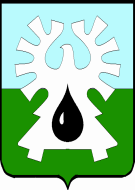 ГОРОДСКОЙ ОКРУГ УРАЙХанты-Мансийского автономного округа - ЮгрыГЛАВА ГОРОДА УРАЙПОСТАНОВлениеот _______________	№________О Координационном совете при главе города Урай по взаимодействию с Общероссийским общественно-государственным движением детей и молодежи «Движение первых»В соответствии с частью 8 статьи 6 Федерального закона от 14.07.2022 № 261-ФЗ «О российском движении детей и молодежи», уставом города Урай, пунктом 3.2 протокола от 26.04.2023 совещания по реализации молодежной политики с участием заместителей глав субъектов Российской Федерации по внутренней политике, руководителей региональных органов государственной власти, ответственных за реализацию государственной молодежной политики, руководителей советов муниципальных образований субъектов Российской Федерации, в целях поддержки и развития деятельности Общероссийского общественно-государственного движения детей и молодежи «Движение первых» в городе Урай:1. Создать Координационный совет при главе города Урай по взаимодействию с Общероссийским общественно-государственным движением детей и молодежи «Движение первых». 2. Утвердить:1) Положение о Координационном совете по взаимодействию с Общероссийским общественно-государственным движением детей и молодежи «Движение первых» согласно приложению 1;2) состав Координационного совета по взаимодействию с Общероссийским общественно-государственным движением детей и молодежи «Движение первых» согласно приложению 2. 3. Опубликовать постановление в газете «Знамя» и разместить на официальном сайте органов местного самоуправления города Урай в информационно-телекоммуникационной сети «Интернет».4. Контроль за выполнением постановления возложить на первого заместителя главы города Урай М.В. Данилова, заместителя главы города Урай Е.Н.Подбуцкую.Глава города Урай                           	                                                             Т.Р. ЗакирзяновПриложение 1 к постановлениюадминистрации города Урайот _____________ №_________Положение о Координационном совете при главе города Урай по взаимодействию с Общероссийским общественно-государственным движением детей и молодежи «Движение Первых» (далее – Координационный совет)Раздел 1. Общие положения1.1. Координационный совет - коллегиально-совещательный орган, созданный для взаимодействия с местным и первичными отделениями Общероссийского общественно-государственного движения детей и молодежи «Движение первых» (далее – местное и первичные отделения Движения первых).1.2. Координационный совет в своей деятельности руководствуется нормативными правовыми актами Российской Федерации и Ханты-Мансийского автономного округа - Югры, а также муниципальными правовыми актами города Урай, в том числе настоящим Положением.1.3. Координационный совет осуществляет свою деятельность на принципах законности, уважения прав и свобод человека, свободного обсуждения вопросов, гласности.Раздел 2. Цели, задачи, функции Координационного совета2.1. Целью Координационного совета является оказание поддержки местному и первичным отделениям Движения первых на территории города Урай.2.2. Задачи Координационного совета:1) содействие качественному взаимодействию органов администрации города Урай, в ведении которых находятся вопросы образования, молодежной политики, культуры, спорта, социальной политики, иных организаций города Урай с местным и первичными отделениями Движения первых;2) содействие в реализации мероприятий, направленных на оказание помощи и поддержки местному и первичным отделениям Движения первых;3) содействие взаимодействию местного и первичных отделений Движения первых с ветеранскими общественными организациями, другими организациями, учреждениями по вопросам гражданско-патриотического воспитания детей и молодежи;4) содействие осуществлению профессиональной ориентации детей и молодежи с привлечением организаций – работодателей города Урай;5) содействие развитию института наставничества.2.3. Для решения задач, указанных в пункте 2.2 Положения, Координационный совет в пределах своей компетенции выполняет следующие функции:1) направляет предложения по совершенствованию системы воспитательной работы с детьми и молодежью в городе Урай в адрес учреждений сферы образования, молодежной политики, культуры, спорта, иных организаций города Урай;2) осуществляет мониторинг деятельности местного и первичных отделений Движения первых в городе Урай;3) запрашивает и получает необходимую информацию от органов администрации города Урай, иных организаций города Урай;4) приглашает на заседания Координационного совета представителей органов администрации города Урай, иных органов и организаций города Урай, иных лиц;5) осуществляет иные функции в соответствии с законодательством Российской Федерации.Раздел 3. Состав и структура Координационного совета3.1. Координационный совет состоит из председателя Координационного совета, двух заместителей председателя Координационного совета, секретаря и членов Координационного совета.3.2. Координационный совет осуществляет свою деятельность на безвозмездной основе.Раздел 4. Организация работы Координационного совета4.1. Координационный совет проводит заседания по мере необходимости, но не реже одного раза в год.4.2. Председатель Координационного совета:1) осуществляет общее руководство деятельностью Координационного совета;2) утверждает повестку заседания Координационного совета;3) руководит заседаниями Координационного совета;4) подписывает протоколы заседаний Координационного совета;5) контролирует выполнение протокольных поручений Координационного совета.4.3. В случае отсутствия председателя Координационного совета (командировка, отпуск, временная нетрудоспособность и другое) или по его поручению один из заместителей председателя Координационного совета осуществляет его полномочия.4.4. Секретарь Координационного совета:1) готовит повестку заседания Координационного совета;2) готовит и передает на подпись протоколы заседаний Координационного совета;3) извещает членов Координационного совета и приглашенных на заседание Координационного совета за три дня до проведения заседания о дате, времени, месте проведения заседания Координационного совета, повестке заседания Координационного совета;4) взаимодействует с членами Координационного совета, организациями, предприятиями, учреждениями города по вопросам деятельности Координационного совета.4.5. Члены Координационного совета:1) вносят предложения по обсуждаемым на заседаниях Координационного совета вопросам;2) готовят информационно-аналитические материалы, содержащие предложения по совершенствованию деятельности местного и первичных отделений Движения первых, вопросам взаимодействия органов администрации города Урай, учреждений, предприятий, общественных объединений, организаций города с Движением первых;3) выполняют решения и поручения Координационного совета.4.6. Заседание Координационного совета считается правомочным, если на нем присутствует более половины его членов.4.7. Решения Координационного совета принимаются простым большинством голосов членов Координационного совета, участвующих в заседании, и оформляются протоколом, который подписывает председатель Координационного совета либо лицо, председательствующее на заседании.В случае равенства голосов право решающего голоса принадлежит председательствующему на заседании Координационного совета, а также секретарь заседания.4.8. Организационно-техническое и информационное обеспечение деятельности Координационного совета осуществляет Управление образования администрации города Урай.Приложение 2 к постановлениюадминистрации города Урайот _______________ №________Состав Координационного совета при главе города Урай по взаимодействию с Общероссийским общественно-государственным движением детей и молодежи «Движение Первых» (далее – Координационный совет)1. Глава города Урай, председатель Координационного совета.2. Первый заместитель главы города Урай, заместитель председателя Координационного совета. 3. Заместитель главы города Урай, курирующий направления социальной политики, заместитель председателя Координационного совета.4. Эксперт отдела воспитания и дополнительного образования Управления образования администрации города Урай, секретарь Координационного совета. 5. Главный специалист по организации работы в городе Урае регионального отделения Общероссийского общественно-государственного движения детей и молодежи «Движение первых» Ханты-Мансийского автономного округа - Югры (по согласованию). 6. Начальник управления внутренней политики администрации города Урай.7. Начальник отдела по молодежной политике управления внутренней политики администрации города Урай. 8. Начальник Управления образования администрации города Урай. 9. Начальник отдела воспитания и дополнительного образования Управления образования администрации города Урай. 10. Начальник управления по культуре и социальным вопросам администрации города Урай.11. Начальник управления по физической культуре, спорту и туризму администрации города Урай.12. Директор Муниципального автономного учреждения молодежной политики города Урай «Центр молодежных и гражданских инициатив».13. Директор Муниципального бюджетного общеобразовательного учреждения средняя общеобразовательная школа №5.14. Заведующий Муниципального бюджетного дошкольного образовательного учреждения «Детский сад №8 «Умка».